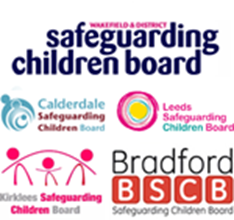 This child sexual exploitation (CSE) risk assessment information form should be completed prior to, and alongside the Child Sexual Exploitation Risk Assessment. All of the following information is required when there are concerns regarding a child being at risk of /or experiencing CSE.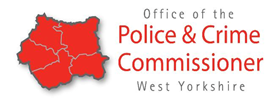 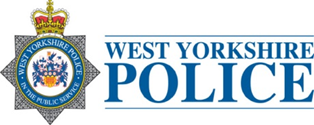 Child Sexual Exploitation Risk AssessmentThe West Yorkshire Child Sexual Exploitation Risk Assessment should be developed alongside with and complimenting any other plan for the young person’s welfare. Please use this tool in line with local LSCB ProceduresProfessional Assessment of CSE Risk IndicatorsIn order to identify children at risk of sexual exploitation or experiencing sexual exploitation and follow a clear plan of effective inter-agency action, consider ALL of the 14 risk indicators and record a level of risk against each, before proceeding according to local procedures. Note: where a child under the age of 13 years old, and /or has learning disability and there are concerns regarding sexual exploitation, a referral to Children’s Social Work Services is required.The 14 main heading risk indicators are not exhaustive; they are simply those mostly commonly recognised which may indicate a risk of sexual exploitation; there may be other relevant factors present which require consideration and analysis. One tick in a high risk box, or several in low risk may indicate a serious risk of sexual exploitation, alternatively this might be an indication of other concerns that require addressing via the child’s overall plan, or by accessing other appropriate servicesThe risk and vulnerability factors provided against each of the 14 risk indicator headings are also not exhaustive; they are simply prompts for consideration. Consequently, the recorded risk for each of the 14 risk indicators does not necessarily need to correspond with the risk and vulnerability factors highlighted. It is therefore important to provide analysis to evidence how the assessment of an individual risk indicator has been achieved.When assessing a child or young person’s risk of CSE, it is essential to highlight if the concerns and the information being provided is current or historic. If the concern or information is historic but relevant, it necessary to evidence how this relates to the current assessed risk.When completing the CSE risk assessment, it is crucial that the child or young person’s use of social media is considered throughout. *Please indicate a level of assesses risk against ALL the following 14 risk indicatorsWhat NextOn completion of this risk identification tool, please make an initial judgement about the level of risk of Child Sexual Exploitation for the child / young person. Please tick against your assessed level of risk and discuss this with your Team Manager /designated Child Protection Lead and take appropriate action to manage the risks, in accordance with the Local Authority / LSCB CSE procedures.Overall Assessed Level of CSE RiskReview timescalesFor those children and young people who are judged to be at low, medium or high risk of Child Sexual Exploitation, the level of risk must be reviewed at the following frequency:Low risk – every 3monthsMedium risk – every 3 monthsHigh risk – bi - monthlyPlease send this assessment electronically via secure email to:Alternatively please share this Assessment with: Named worker leading on the Risk Assessment Contact DetailsDateLine manager  /designated CP lead of named worker Contact detailsDateChild’s full name (+ aliases) D.O.B. Age  Home Address and contact number Participated Participated Y  NY  NEmergency contact Gender Ethnicity Details of Primary Carer First languageFirst languageM /  FPlacement Address and contact number (if applicable)Foster CareAdopted Reference / I.D Number (if applicable)CPP Status :CPP Status :Y / NY  / NPrevious  Y / NY  / NCurrentLegal StatusDisabilityReligion  GP Details & contact numberSexual orientation  Sexual orientation  Y / NIs the Child or Young Person missing? Known to Police Known to YOSType of FormKnown to CAMHS Known to CAMHS Is the Child or Young Person missing? Known to Police Known to YOSInitial /ReviewKnown to CAMHS Known to CAMHS Y / NY / NY / NY / NY / NPlease provide any other relevant details *Such as professional relationships Family and peerrelationshipsRisk IndicatorRisk IndicatorRisk IndicatorFamily and peerrelationshipsNo risk identifiedNo concerns identified in this area which relate to sexual exploitation.Family and peerrelationshipsLowCarer(s) show warmth, support the child  and have positive communication with the childAppropriate boundaries are in place and effective. The child /young person has positive friendshipsBut reported reduced contact with family /friends which is of concern and /or there is an unexplained change in attitude from the child /young regarding the relationship, which raises some concerns.Family and peerrelationshipsMedium  Carer(s) lack understanding, tolerance and warmth towards the child. Parents fail to report missing episodesFamily relationships are strained.Friends /carers report a change in behaviour /reduced contact Appropriate boundaries are not always adhered to Family /Friends /peers are known offenders.Family and peerrelationshipsHighSuspected abuse in family (emotional, neglect, physical or sexual)There is little or no communication between the carer(s). There is a lack of warmth/understanding, / attachment and /or trust. Parents fail to report missing episodes / Parent/Carer does not implement age appropriate boundariesBreakdown in family relationships / no contact.Family /Friends /peers are known offenders.Child /young person is socially isolated from peersFriends are assessed to be at risk of CSE AnalysisAccommodationRisk IndicatorRisk IndicatorRisk IndicatorAccommodationNo risk identifiedNo concerns identified in this area which relate to sexual exploitationAccommodationLowSome accommodation issues / concerns, but overall accommodation meets the child /young person’s needs and the child is happyAccommodationMedium  Unsuitable/ unstable / temporary/overcrowded/hostel /refuge/ unsupported. The child /young person is unhappy with their accommodation and this impacts on their risk of CSE. Lives in a gang neighbourhoodAccommodationHighUnsuitable /unstable / temporary/ overcrowded/hostel /refuge/unsupported. Concerns about location and isolationThe child /young person is unhappy with their accommodation and often stays elsewhere.Homeless or Sofa surfingCare leaver or Looked After ChildAnalysisEducationRisk IndicatorRisk IndicatorRisk IndicatorEducationNo risk IdentifiedNo concerns identified in this area which relate to sexual exploitationEducationLowMainly engaged in employment / school /trainingSome truanting but limited concerns, mainly positive friendships in education /training or employment setting.  EducationMedium Full time education /training or employment but irregular /poor attendance / whereabouts during school hours often unknown.Attendance at PRU /poor attendanceRegular breakdown of school /training placements due to behavioural problems. Friendships in education /training or employment setting are with others at risk of CSENoticeable change in attendance, performance or behaviour EducationHighRegular breakdown of school /training placements due to behavioural problems. Not engaged in education/employment or motivated to be. Excluded. Whereabouts often unknown.Friendships /peer groups either within or outside the education/ employment /training setting are with others at risk of CSE AnalysisEmotional HealthRisk IndicatorRisk IndicatorRisk IndicatorEmotional HealthNo risk identified No concerns identified in this area which may relate to sexual exploitationEmotional HealthLowConcerns regarding fatigue, poor self-image, expressions of despair, low mood, Self-harm, Cutting, Overdosing, Eating disorder. Some sexualised risk taking Emotional HealthMedium Low self-esteem / self-confidence, expression of despair. Internal Self-harm:  Cutting, Overdosing, Eating disorderSexualised risk takingExternal (intensive acting out): Bullying / threatening behaviour, aggression, violent outbursts, Offending behaviour, sexualised risk taking. Concerning substance misuse  Emotional HealthHighChronic low self-esteem / self confidenceMental health problems, expression of despairInternal (Self-harm)- Cutting , Overdosing, Eating disorderPrevious suicide attempts, sexualised risk takingExternal (intensive acting out) - Bullying / threatening behaviour, Violent outbursts, Offending behaviour, Repeated sexualised risk taking. Dependency on substances /alcohol. AnalysisExperience of ViolenceRisk IndicatorRisk IndicatorRisk IndicatorExperience of ViolenceNo risk identifiedNo concerns identified in this area which relate to sexual exploitation.Experience of ViolenceLowNo known reported incidents of the child /young person being a victim of violence or witnessing domestic abuse, (including peer relationships) although some professional concerns.Experience of ViolenceMedium  Concerns that the child /young person has been /is being exposed to violence in the home and /or from others. Abusive significant relationshipPhysical symptoms suggestive of physical /sexual assault. Disclosure of physical / sexual assault followed by withdrawal of allegation.Living in a gang neighbourhoodExperience of ViolenceHighKnown abuse towards the child /young person from family members Peers /older friends/partners are violent towards the child /young person. Abusive significant relationshipPhysical injuries – external / internal / disclosure of physical / sexual assault. Evidence of coercion /controlAnalysisRunning away / going missingRisk IndicatorRisk IndicatorRisk IndicatorRunning away / going missingNo risk identified No concerns identified in this area which relate to sexual exploitation. Concerns relate to behaviours which fall within normal child /young person behaviour.Running away / going missingLowOften comes home late / Incidents of absence without permission and returning late. Whereabouts often unknown.Running away / going missingMediumOften staying out late or overnight without permission /explanation. Whereabouts at times unknown child /young person secretive about where whereabouts.Repeated episodes of running away / going missing / away from placement. (Including short periods)Regular breakdown of placements due to behavioural problems.Running away / going missingHighFrequently reported missing due to /extensive and /or frequent periods of missing /running away /away from placement. whereabouts often unknownMissing with others known to be at risk of CSELooking well cared for /not hungry, despite having no known base.Regular breakdown of placements due to behavioural problems.Pattern of street homelessness.AnalysisContact with abusive adults and / or risky environmentsRisk IndicatorRisk IndicatorRisk IndicatorContact with abusive adults and / or risky environmentsNo risk identifiedNo concerns identified in this area which relate to sexual exploitation. Child / Young person has a good understanding of exploitative / abusive behaviour and can use it to keep themselves safe (including how to stay safe on social media /internet)Contact with abusive adults and / or risky environmentsLowAssociating with unknown adults and /or other children at known to be at risk of sexual exploitation.Living in a gang neighbourhoodAccessing one or more social networking sites and may be ‘friends’ with a number of unknown people, but there are limited  concernsContact with abusive adults and / or risky environmentsMedium  Associating with unknown adults and/or other sexually exploited children /young peopleExtensive use of phone (particularly late at night, & secret use) May have use of more than one mobile phone. Has access to premises not know to parent / carerReports from reliable sources, suggesting involvement in sexual exploitation.Reported to have been in in areas where there are concerns related to sexual exploitation and /or street sex work is known to take placeSome understanding of abusive / exploitative behaviour and may recognise risks but unable/unwilling to apply knowledge. Contact with abusive adults and / or risky environmentsHighAnd /orEvidence of association /relationships with adults /older peers believed /known to be involved in grooming /exploitation.Willing to meet up with people they have only met onlineSeen /or picked up, in areas where street sex work is known to take place‘Gang association either through relatives,  peers or intimate relationships  Very limited or no recognition of abusive / exploitative behaviourAnalysisSubstance misuseRisk IndicatorRisk IndicatorRisk IndicatorSubstance misuseNo risk identifiedNo concerns identified in this area which relate to sexual exploitation.Substance misuseLowMild use of substances (including alcohol) drugs /alcohol, but concerns relate to behaviours which fall within normal experimental behaviourSubstance misuseMedium  Evidence of regular substance (including alcohol) use Concerns for use / dependency & change / increase of useSome concerns regarding how substance misuse is being fundedConcerns regarding how substances are being accessed Substance misuseHighEvidence of heavy /dependant /worrying substance misuse (including alcohol). Chronic dependency of highly addictive substances. Increased concerns for use / dependency and funding and supply of usage.AnalysisCoercion / controlRisk IndicatorRisk IndicatorRisk IndicatorCoercion / controlNo risk identifiedNo concerns identified in this area which relate to sexual exploitationCoercion / controlLowSome concerns about coercion /control within significant relationships.Reduced contact with family / friends, which raises concern.Coercion / controlMedium  Limited contact with family / friends. Appears to be ‘controlled’ / negatively influenced by othersConcerns about significant relationships and domestic abuse / violenceDisclosure of physical / sexual assault followed by withdrawal of allegation.Physical injuries – external / internalChild / Young person is known to be associating with risky adults and /or peers and does want to alter this.Coercion / controlHighNo contact with family / friendsDisclosure of physical / sexual assault followed by withdrawal of allegation. Physical injuries – external / internal. Significant relationship (s) is assessed to involve abuse /violence/ or is controlling.Abduction / forced imprisonment Disappears from system (no contact with support systems)Gang association through relatives / peers or intimate relationships.Child / Young person is actively involved with a gang or criminal group or associated to gang members AnalysisRewardsRisk IndicatorRisk IndicatorRisk IndicatorRewardsNo risk identifiedNo concerns identified in this area which relate to sexual exploitationRewardsLowSome unaccounted for monies and / or goods ( new clothes, make –up, mobile top-ups, etc)  and ability to fund non tangible goodsRewardsMedium Concerns about unaccounted for monies and / or goods, (new clothes, make –up, jewellery and mobile phones, mobile phone top –ups etc. Concerns regarding the funding of misuse of drugs  /alcohol /use of tobacco through unknown sourcesSome concerns about how the child / young person funds other items ( fast food , taxi fares, etc)RewardsHighSignificant concerns regarding unaccounted for monies and / or goods, especially jewellery, items of clothing and mobile phones, which the child / young person is unable to provide explanation for.Has use of more than one mobile phone. Significant concerns about who / how the child / young person funds items such as fast food , taxi fares, alcohol and substance use, cigarettes, entry into clubs, trips away from home, etc.AnalysisSexual health& relationshipsRisk IndicatorRisk IndicatorRisk IndicatorSexual health& relationshipsNo risk identifiedNo concerns identified in this area which relate to sexual exploitation, is not sexually active and is aware of where to get support and advice when needed. Sexual health& relationshipsLowYoung person is sexually active and in an equal consensual relationship with a peer.  Young person does not feel pressured, they feel they can say ‘no’ and is following ‘safe sex’ advice Possible evidence of having /had a sexually transmitted diseaseSexual health& relationshipsMedium  Recurring or more than one sexually transmitted diseaseMiscarriage(s) /concerns about untreated STi’s, termination(s) Pregnancy.Young person is sexually active, is not practising safe sex and is not accessing /willing to access support from any sexual health services.Sexual health& relationshipsHighRecurring or multiple STI’s. Concerns about untreated STi’sMiscarriage(s), Termination(s) pregnancy.Physical symptoms suggestive of sexual assault. Young person presents as feeling pressured to have sex or to perform sexual acts in exchange for status /protection, possessions, substances or affection, Young person is in a sexual relationship with an adult / there is a wide age gap, Child is under 13 and sexually active, or Sex is non-consensual –young person is experiencing violence or coercion with sex, or are unable to consent due to intoxication /substance misuse.Child / Young person is made to watch sexual acts being performed on othersAnalysisSexualised Risk TakingRisk IndicatorRisk IndicatorRisk IndicatorSexualised Risk TakingNo risk identifiedNo concerns identified in this area which relate to sexual exploitation.Sexualised Risk TakingLowSome concerns about sexualised dress / attire.Some reports ( to parent /carers)about getting into cars with unknown peers /adults Contacting unknown adults /older peers through the internet, but concerns are limited.Sexualised Risk TakingMedium Overt sexualised dress / attire.Reports of  getting into cars with unknown peers / adults Has access to premises unknown to parents/carersConcerns about proactive inappropriate /risky use of the internet and social media, sharing of images, sexting, making contact with adults / peers via social mediaOlder boyfriend (5 + years)Sexualised Risk TakingHighOvert sexualised dress / attire.Reports of getting into cars with unknown peers /adultsAccessing  premises which are unknown to parents /carersClipping (offering to have sex and then running upon payment)Has posted inappropriate language / information / sexual pictures, when asked to by an adult / older peer / unknown person, and /or proactively uses the internet /social media  to share images, make contact / arrange to meet up with adults / peers Socialises with children /young people/adults known to be involved with sexual exploitation.Evidence of sexualised bullying via the internet /social media sites.Older boyfriend (s) .girlfriend ( 5+ years)AnalysisRisk to othersRisk IndicatorRisk IndicatorRisk IndicatorRisk to othersNo risk identifiedNo concerns identified in this area which relate to sexual exploitationRisk to othersLowNo identified risk to others, but mild concerns about influence on other children & young people relating to CSE.Risk to othersMedium  Concerns regarding negative influence on others relating to CSE.Concerns that the child might expose other children to risky situations /places /people. Bullying and threatening behaviourOffending behaviourRisk to othersHighPlaces other children at risk of child sexual exploitation, via friendships, associations, venues. Displays violence towards others, angry outbursts (including family members and carers)Bullying and threatening behaviour. Offending behaviourGang association either through relatives,  peers or intimate relationships  AnalysisEngagement with servicesRisk IndicatorRisk IndicatorRisk IndicatorEngagement with servicesNo risk identifiedNo concerns identified in this area which relate to sexual exploitation. Concerns relate to behaviours which relate to normal child / young person behaviours.Engagement with servicesLowLack of engagement, some difficulty in contacting the child /young person which raises concern.Engagement with servicesMedium  Some engagement but sporadic contact, often misses appointments, limited explanation, professional concern, sudden or lack of  engagement, secretive and unwilling to engage meaningfullyEngagement with servicesHighBrief engagement, frequently fails to attend appointments, or no contact/ engagement with services. Limited explanations / secretive and unwilling to engage meaningfully, concerning change in behaviour.AnalysisOther child & family factors to consider. (Please highlight if any are relevant.)Family:  Including: Abuse /neglect in the family. Parental Substance misuse, Parental mental health. Adult prostitution.)Child: Including: Learning disabilities, Financially unsupported, Migrant /refugee /asylum seeker. Recent bereavement or loss or illness of a significant person in the child’s life. Unsure about sexual orientation or unable to disclose sexual orientation to their families, Young carer.Other child & family factors to consider. (Please highlight if any are relevant.)Views of the child or young personViews of the parent / carerOther information(*Such as the name of adults /peers about who there are concerns, relating to the child’s risk of CSE)Overall analysisNo risk Whilst there may be concerns for the welfare of the child /young person, which may involve the requirement of service provision, for other assessed risks, the assessment or risk indicates that there is no current risk of the child /young person being at risk of, or experiencing sexual exploitation.Low RiskThe indicators and assessment raise some concerns that the child /young person is at risk of sexual exploitation, and /or places him /or herself at risk. Concern that the child / young person is at risk of being targeted or groomed, but there are positive protective factors in the child /young person life. Medium RiskThe assessment indicates that the child /young person is vulnerable to being sexually exploited / but that there are no immediate /urgent safeguarding concerns. There is evidence the child /young person may be a risk of opportunistic abuse, or is being targeted /groomed. The child /young person may experience protective factors, but circumstances and /or behaviours place him / her at risk of sexual exploitation. Highest RiskIndicators /Assessment /Evidence /disclosure, suggests that the child /young person is assessed to be engaged in high risk situations / relationships /risk taking behaviour and is at immediate risk of, or is  experiencing sexual exploitation. (They may not recognise this) Line Manager/  Designated Child Protection lead verification Date agreed